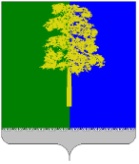 Муниципальное образование Кондинский районХанты-Мансийского автономного округа - ЮгрыАДМИНИСТРАЦИЯ КОНДИНСКОГО РАЙОНАПОСТАНОВЛЕНИЕВ целях актуализации перечня инвестиционных проектов, реализуемых на территории Кондинского района администрация Кондинского района постановляет:Внести в постановление администрации Кондинского района                       от 09 декабря 2022 года № 2675 «Об утверждении перечня инвестиционных проектов Кондинского района на 2023 год и на плановый период 2024                             и 2025 годов» следующее изменение:Приложение к постановлению изложить в новой редакции (приложение).ст/Банк документов/Постановления 2023Приложениек постановлению администрации районаот 29.09.2023 № 1036Перечень инвестиционных проектов Кондинского района, планируемых к реализации на 2023 год и на плановый период 2024 и 2025 годовРаздел I. Перечень инвестиционных проектов Кондинского района в отношении объектов капитального строительства на 2023 год и на плановый период 2024 и 2025 годовРаздел II. Перечень инвестиционных проектов Кондинского района в отношении приобретения социальных объектов недвижимого имущества на 2023 год и на плановый период 2024 и 2025 годовот 29 сентября 2023 года№ 1036пгт. МеждуреченскийО внесении изменения в постановление администрации Кондинского района от 09 декабря 2022 года № 2675«Об утверждении перечня инвестиционных проектов Кондинского района на 2023 год и на плановый период 2024 и 2025 годов»Исполняющий обязанности главы районаМ.А. Минина№ п/пНаименование объектов, наименование муниципальной программыХарактеристика объектаХарактеристика объектаСрок проектирования/ строительства (характер работ)Срок проектирования/ строительства (характер работ)Расчетная стоимость объекта в ценах соответствующих лет с учетом периода реализации проекта (при наличии стоимость указывается по государственной экспертизе проверки достоверности определения сметной стоимости)Стоимость объекта по заключенным контрактам (соглашениям)Планируемый объем бюджетных инвестиций, тыс. рублейПланируемый объем бюджетных инвестиций, тыс. рублейПланируемый объем бюджетных инвестиций, тыс. рублейПланируемый объем бюджетных инвестиций, тыс. рублейПланируемый объем бюджетных инвестиций, тыс. рублейПланируемый объем бюджетных инвестиций, тыс. рублейПланируемый объем бюджетных инвестиций, тыс. рублейПланируемый объем бюджетных инвестиций, тыс. рублейПланируемый объем бюджетных инвестиций, тыс. рублейПланируемый объем бюджетных инвестиций, тыс. рублейПланируемый объем бюджетных инвестиций, тыс. рублей№ п/пНаименование объектов, наименование муниципальной программыХарактеристика объектаХарактеристика объектаСрок проектирования/ строительства (характер работ)Срок проектирования/ строительства (характер работ)Расчетная стоимость объекта в ценах соответствующих лет с учетом периода реализации проекта (при наличии стоимость указывается по государственной экспертизе проверки достоверности определения сметной стоимости)Стоимость объекта по заключенным контрактам (соглашениям)Планируемый объем бюджетных инвестиций, тыс. рублейПланируемый объем бюджетных инвестиций, тыс. рублейПланируемый объем бюджетных инвестиций, тыс. рублейПланируемый объем бюджетных инвестиций, тыс. рублейПланируемый объем бюджетных инвестиций, тыс. рублейПланируемый объем бюджетных инвестиций, тыс. рублейПланируемый объем бюджетных инвестиций, тыс. рублейПланируемый объем бюджетных инвестиций, тыс. рублейПланируемый объем бюджетных инвестиций, тыс. рублейПланируемый объем бюджетных инвестиций, тыс. рублейПланируемый объем бюджетных инвестиций, тыс. рублей№ п/пНаименование объектов, наименование муниципальной программыединица измерениямощность по проектуначалозавершениеРасчетная стоимость объекта в ценах соответствующих лет с учетом периода реализации проекта (при наличии стоимость указывается по государственной экспертизе проверки достоверности определения сметной стоимости)Стоимость объекта по заключенным контрактам (соглашениям)2023 год2023 год2023 год2023 год2024 год2024 год2024 год2024 год2025 год2025 год2025 год№ п/пНаименование объектов, наименование муниципальной программыединица измерениямощность по проектуначалозавершениеРасчетная стоимость объекта в ценах соответствующих лет с учетом периода реализации проекта (при наличии стоимость указывается по государственной экспертизе проверки достоверности определения сметной стоимости)Стоимость объекта по заключенным контрактам (соглашениям)всегобюджет автономного округабюджет муниципального образованиябюджет муниципального образования в соответствии 
с соглашением о сотрудничестве между Правительством 
автономного округа и хозяйствующим субъектомвсегобюджет автономного округабюджет муниципального образованиябюджет муниципального образования в соответствии 
с соглашением о сотрудничестве между Правительством 
автономного округа и хозяйствующим субъектомвсегобюджет автономного округабюджет муниципального образования12345678910111213141516171819Всего:663 905,6496 498,161 431,3105 976,2123 116,698 493,224 623,40,00,00,00,01.Развитие образованияРазвитие образованияРазвитие образованияРазвитие образованияРазвитие образованияРазвитие образованияРазвитие образования394 313,5354 882,239 431,30,00,00,00,00,00,00,00,01.1.Реконструкция школы с пристроем для размещения групп детского сада,                п. Половинкаучащ./ мест170/8520192023133 359,90116773,262 010,355 809,36 201,00,00,00,00,00,00,00,00,01.2.Школа-детский сад в д. Ушьяучащ./ мест80/4020192023594 879,5514588,3332 303,2299 072,933 230,30,00,00,00,00,00,00,00,02.Развитие транспортной системыРазвитие транспортной системыРазвитие транспортной системыРазвитие транспортной системыРазвитие транспортной системыРазвитие транспортной системыРазвитие транспортной системы153 615,953 615,90,0100 000,00,00,00,00,00,00,00,02.1.Автомобильная дорога общего пользования местного значения с. Леушикм220212023203 615,9203 615,9153 615,953 615,90,0100 00,00,00,00,00,00,00,00,03.Развитие культуры и искусстваРазвитие культуры и искусстваРазвитие культуры и искусстваРазвитие культуры и искусстваРазвитие культуры и искусстваРазвитие культуры и искусстваРазвитие культуры и искусства5 976,20,00,05 976,20,00,00,00,00,00,00,03.1.Разработка проектно-сметной документации и софинансирование строительства объекта культуры «Центр культурного развития»                      п. Половинка Кондинского районамест./тыс. экз./кв. м200/15,0/182220216 000,04 543,35 976,20,00,05 976,20,00,00,00,00,00,00,04.Развитие жилищно-коммунального комплексаРазвитие жилищно-коммунального комплексаРазвитие жилищно-коммунального комплексаРазвитие жилищно-коммунального комплексаРазвитие жилищно-коммунального комплексаРазвитие жилищно-коммунального комплексаРазвитие жилищно-коммунального комплекса110 000,088 000,022 000,00,0123 116,698 493,224 623,40,00,00,00,04.1.Строительство канализационных очистных сооружений                300 м3/сут. в             пгт. Кондинское, Кондинского районам3/сут.3002022 ПИР2023 СМР2023 ПИР2024 СМР236 121,1204 780,0110 000,088 000,022 000,00,0123 116,698 493,224 623,40,00,00,00,0№ п/пНаименование объектов, наименование муниципальной программыХарактеристика объектаХарактеристика объектаРасчетная стоимость объекта в ценах соответствующих лет              с учетом периода реализации проектаРасчетная стоимость объекта в ценах соответствующих лет              с учетом периода реализации проектаСроки приобретенияПланируемый объем бюджетных инвестиций, тыс. рублейПланируемый объем бюджетных инвестиций, тыс. рублейПланируемый объем бюджетных инвестиций, тыс. рублейПланируемый объем бюджетных инвестиций, тыс. рублейПланируемый объем бюджетных инвестиций, тыс. рублейПланируемый объем бюджетных инвестиций, тыс. рублейПланируемый объем бюджетных инвестиций, тыс. рублейПланируемый объем бюджетных инвестиций, тыс. рублейПланируемый объем бюджетных инвестиций, тыс. рублейПланируемый объем бюджетных инвестиций, тыс. рублейПланируемый объем бюджетных инвестиций, тыс. рублей№ п/пНаименование объектов, наименование муниципальной программыединица измерениямощность по проектуРасчетная стоимость объекта в ценах соответствующих лет              с учетом периода реализации проектаРасчетная стоимость объекта в ценах соответствующих лет              с учетом периода реализации проектаСроки приобретения2023 год2023 год2023 год2023 год2023 год2024 год2024 год2024 год2025 год2025 год2025 год№ п/пНаименование объектов, наименование муниципальной программыединица измерениямощность по проектуРасчетная стоимость объекта в ценах соответствующих лет              с учетом периода реализации проектаРасчетная стоимость объекта в ценах соответствующих лет              с учетом периода реализации проектаСроки приобретениявсегоФедеральный бюджетбюджет автономного округабюджет муниципального образованиябюджет муниципального образования 
в соответствии с соглашением о сотрудничестве между Правительством автономного округа и хозяйствующим субъектомвсегобюджет автономного округабюджет муниципального образованиявсегобюджет автономного округабюджет муниципального образования123455678910111213141516171.Развитие жилищно-коммунального комплексаРазвитие жилищно-коммунального комплексаРазвитие жилищно-коммунального комплексаРазвитие жилищно-коммунального комплексаРазвитие жилищно-коммунального комплексаРазвитие жилищно-коммунального комплекса3 177,900,000,000,003 177,90,000,000,000,000,000,001.1.Приобретение объекта коммунальной инфраструктуры сети водоснабжения в                       с. Болчарым2802803 177,920233 177,900003 177,9000000